a)Prije 100 sekundi sam bila na Internetu.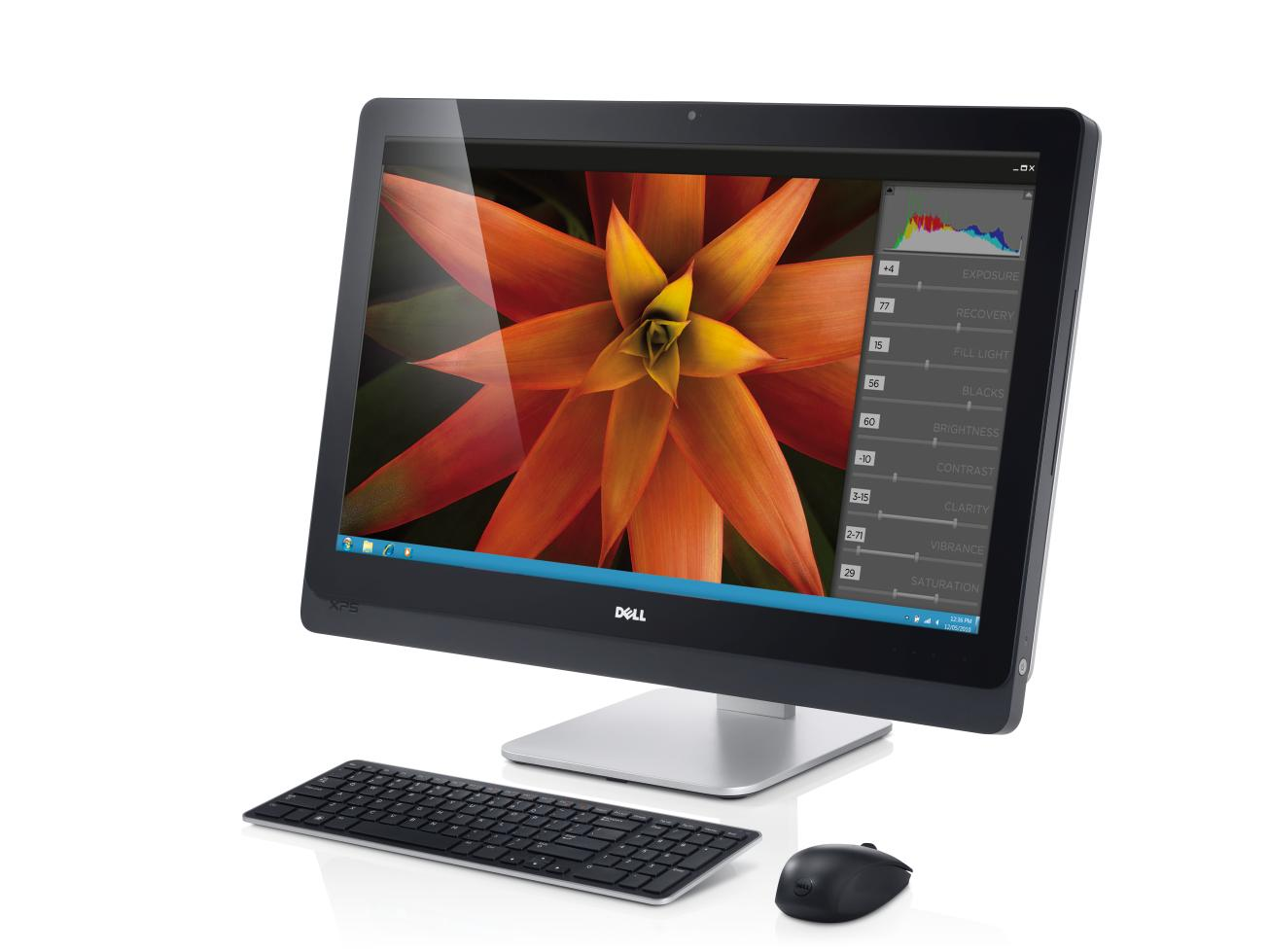 b)prije 100 minuta sam bila doma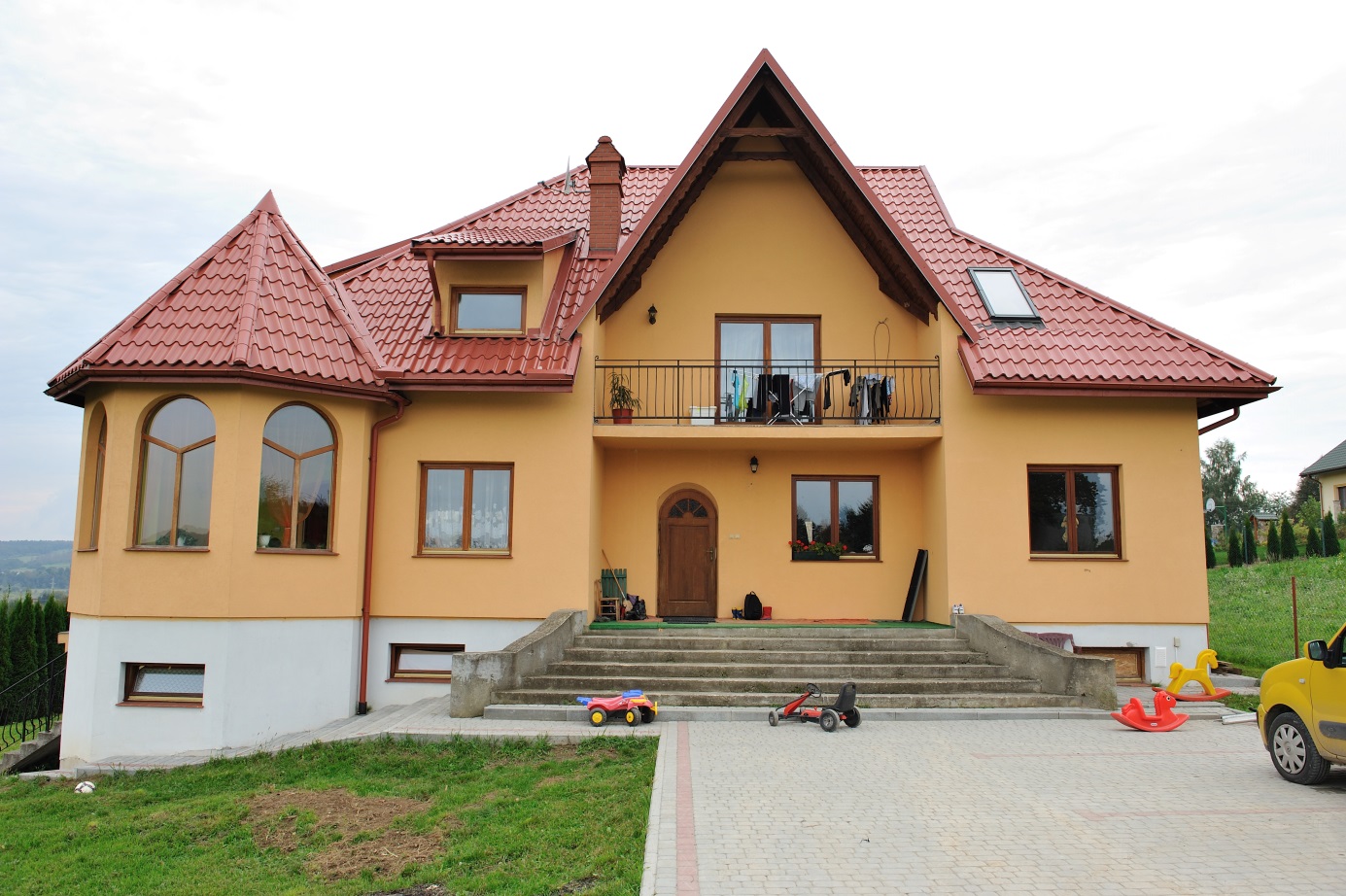 c)prije 100 sati sam bila u školi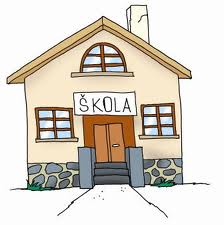 d)prije 100 dana e)prije 100 mjeseci sam učila hodati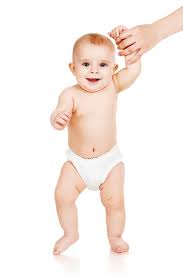 f)prije 100 godina Ivana Vajdić 5.r